       Nomor Daftar : 610/FKIP/PGSD/2015PENERAPAN MODEL PEMBELAJARAN PROBLEM BASED LEARNING DALAM MENINGKATKAN KERJA SAMA DAN PRESTASI BELAJAR SISWA KELAS IV PADA SUBTEMA MACAM-MACAM SUMBER ENERGI(Penelitian Tindakan Kelas terhadap Siswa Kelas IV-C SDN Margahayu Utara Kota Bandung Tahun Ajaran 2014-2015)SkripsiDiajukan untuk melengkapi salah satu syarat Ujian Sidang Sarjana Pendidikan Program Studi Pendidikan Guru Sekolah DasarolehNurry Nur Ajizah105060120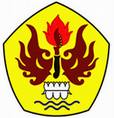 PROGRAM STUDI PENDIDIKAN GURU SEKOLAH DASARFAKULTAS KEGURUAN DAN ILMU PENDIDIKANUNIVERSITAS PASUNDANBANDUNG2015